               РЕШЕНИЕ                                                              СЕССИЯ                    СЕССИИ                                                            БЫҺААРЫЫТА                                               О внесении изменений в приложение № 1 к решениюРайонного Совета депутатов муниципального образования«Ленский район»  от 25.12. 2012 г. № 3-35 «О зоне покоя местного значения «Хотого»В соответствии с Федеральным законом от 06.10.2003 N 131-ФЗ  "Об общих принципах организации местного самоуправления в Российской Федерации", Федеральным законом от  14.03.1995 г. № 33-ФЗ "Об особо охраняемых природных территориях", Законом Республики Саха (Якутия) от 01.03.2011 г. 910-З №713-IV "Об особо охраняемых природных территориях Республики Саха (Якутия) (новая редакция)" в целях сохранения, воспроизводства и восстановления численности диких копытных животных, Районный Совет депутатов муниципального образования «Ленский район»                                                    Р Е Ш И Л:1.  Изложить приложение № 1 к решению Районного Совета депутатов муниципального образования «Ленский район»  от 25.12.2012 г. № 3-35 «О зоне покоя местного значения «Хотого» в новой редакции, согласно приложению к настоящему решению.2.  Настоящее решение  вступает в силу после официального опубликования в средствах массовой информации и размещения на официальном сайте муниципального образования «Ленский район».Приложение к решению Районного Совета депутатов муниципального образования «Ленский район»от 27 мая 2021 г. № 4-4Положение об особо охраняемой  природной территории местного значения зоне покоя «Хотого» Ленского района Республики Саха (Якутия) Настоящее положение разработано в соответствии с Федеральным законом от 14.03.1995 г. № 33-ФЗ "Об особо охраняемых природных территориях", Законом Республики Саха (Якутия) от 01.03.2011 г. 910-З № 713-IV "Об особо охраняемых природных территориях Республики Саха (Якутия)" и распространяется на юридических и физических лиц, осуществляющих предпринимательскую или иную деятельность непосредственно на особо охраняемой  природной территории, а также не находящихся на особо охраняемой  природной территории, если их деятельность может причинить ущерб данной территории.1. Общие положения1.1. Зона покоя «Хотого» относится к числу особо охраняемых природных территорий местного значения муниципального образования «Ленский район» Республики Саха (Якутия) (далее – зона покоя «Хотого»).1.2. Зона покоя «Хотого» расположена на территории Ленского района Республики Саха (Якутия) и находится в ведении органов местного самоуправления муниципального образования «Ленский район». 1.3. Отношения в области организации, управления, функционирования, использования и охраны зоны покоя «Хотого» регулируются Земельным кодексом Российской Федерации, Федеральным законом от 14.03.1995 г. № 33-ФЗ "Об особо охраняемых природных территориях", Законом Республики Саха (Якутия) от 01.03.2011 г. 910-З № 713-IV "Об особо охраняемых природных территориях Республики Саха (Якутия)" и нормативными правовыми актами Российской Федерации и Республики Саха (Якутия), а также настоящим Положением.1.4. Зона покоя «Хотого» образована без изъятия земель, водных и других природных ресурсов.1.5. Земля, леса, воды, недра, любые биологические ресурсы и историко-культурные объекты, находящиеся на данной территории, кроме земель традиционного природопользования, предоставляются на правах, предусмотренных действующим законодательством. 1.6. В границах зоны покоя «Хотого» могут находиться другие землепользователи и землевладельцы, хозяйственные отношения с которыми строятся на договорной основе.1.7. Территория зоны покоя «Хотого» учитывается при разработке схем территориального планирования, генеральных планов,  проектов планировки с обязательным согласованием с исполнительным органом государственной власти Республики Саха (Якутия), уполномоченным в области охраны окружающей среды в случаях предусмотренных Градостроительным кодексом Российской Федерации.1.8. Вопросы социально-экономической деятельности юридических и физических лиц, субъектов хозяйствующих на территории зоны покоя «Хотого», проекты развития и благоустройства населенных пунктов согласовываются органами местного самоуправления муниципального образования «Ленский район»  и с исполнительным органом государственной власти Республики Саха (Якутия), уполномоченным в области охраны окружающей среды в случаях предусмотренных действующим законодательством.1.9. Собственники, владельцы и пользователи земельных участков, которые расположены в границах зоны покоя «Хотого», обязаны соблюдать установленный на территории режим особой охраны, и несут за его нарушение установленную законом ответственность.2. Цели образования зоны покоя2.1. Зона покоя «Хотого» создана в целях:2.1.1. сохранения, восполнения и воспроизводства численности диких копытных животных;2.1.2. создания условий, необходимых для защиты объектов  животного мира;2.1.3. поддержание в естественном состоянии особо охраняемой природной территории;2.1.4. осуществления научных исследований и проведения экологического мониторинга;2.1.5. организация мероприятий по экологическому просвещению населения;2.1.6. пропаганда охраны природы.3. Правовое положение и управление3.1. Зона покоя «Хотого» образована решением улусного собрания Ленского района от 29 апреля 1997 года.3.2. Зона покоя «Хотого» является объектом местного значения и находится в ведении органов местного самоуправления муниципального образования «Ленский район».3.3. Финансирование зоны покоя «Хотого»  осуществляется из местного бюджета муниципального образования «Ленский район».3.4. Управление и контроль в области организации и функционирования зоны покоя «Хотого»  осуществляется уполномоченным органом в области охраны окружающей среды, утвержденным муниципальным правовым актом главы  муниципального образования «Ленский район».4. Особый режим охраны зоны покоя4.1. Зона покоя «Хотого» состоит из единой зоны традиционного природопользования. 4.2. На территории зоны покоя «Хотого» запрещается:4.2.1. эксплуатация водных ресурсов, а также любые действия, изменяющие гидрологический и гидрогеологический режимы поверхностных и подземных вод;4.2.2. строительство и размещение промышленных объектов, высоковольтных линий, магистральных трубопроводов, автомобильных дорог;4.2.3. разработка полезных ископаемых, все виды нарушений почвенного и растительного покрова, выходов минералов, обнажений горных пород, распашка земель, производство взрывов, промышленные лесоразработки;4.2.4. движение и стоянка механизированных транспортных средств вне дорог и водных путей общего пользования и вне специально предусмотренных для этого мест, сплав леса по водотокам и водоемам, прогон домашних животных;4.2.5. сбор коллекционных и других материалов, за исключением случаев, предусмотренных планом научно-исследовательских работ, согласованным с администрацией муниципального образования «Ленский район»;4.2.6. охота, уничтожение и отлов диких животных и птиц, разорение нор, гнезд и прочих укрытий и убежищ, а также все виды изменений условий обитания животных, промысловая охота;4.2.7. интродукция растений и животных с целью акклиматизации, а также проведение мероприятий, способствующих увеличению численности отдельных видов животных выше естественной емкости угодий;4.2.8. применение химических средств  в качестве удобрений, а также для борьбы с вредителями, болезнями растений, сорняками и с целью регулирования численности животных;4.2.9. загрязнение территории бытовыми и промышленными отходами;4.2.10. посадка воздушных судов без согласования с администрацией муниципального образования «Ленский район»;4.2.11. проезд, проход и нахождение на территории посторонних лиц без разрешения администрации муниципального образования «Ленский район»;4.2.12. сплошная рубка лесных насаждений;4.2.13. нахождение граждан с огнестрельным оружием, за исключением работников исполнительного органа государственной власти Республики Саха (Якутия), уполномоченного в области охраны окружающей среды, осуществляющих мероприятия по государственному надзору и особой охране ресурсных резерватов;4.2.14. беспривязное содержание собак;4.2.15. иная деятельность, нарушающая природные комплексы или угрожающая их состоянию и противоречащая целям и задачам зоны покоя.4.3. По согласованию с администрацией муниципального образования «Ленский район», при условии сохранения природных комплексов и охраняемых биологических объектов, на территории  зоны покоя «Хотого» допускаются:4.3.1. проведение научно-исследовательских работ;4.3.2. проведение в необходимых случаях противопожарных, санитарных и эпидемиологических мероприятий;4.3.3. проведение восстановительных мероприятий на участках, пострадавших от стихийных бедствий или нарушенных несанкционированной деятельностью человека, а также мероприятий, направленных на предотвращение изменений природных комплексов в результате хозяйственной деятельности на сопредельных территориях;4.3.4. сбор коллекционных и других материалов, необходимых для выполнения плана научно-исследовательских работ;4.3.5. в отдельных случаях регулируемый туризм и отдых в природных условиях;4.3.6. строительство объектов, необходимых для научных исследований, туризма и отдыха населения;4.3.7. ведение традиционной хозяйственной деятельности (сбор дикорастущих ягод, грибов);4.3.9. транзитный проход (проезд) по установленным маршрутам землепользователей на закрепленные участки;4.3.11. проведение работ по геологическому изучению недр с согласования администрации муниципального образования «Ленский район».4.4. Виды разрешенного использования земельных участков (с кодом), в соответствии с классификатором, утвержденным приказом Министерства экономического развития Российской Федерации от 01.09.2014 г. N 540 "Об утверждении классификатора видов разрешенного использования земельных участков", без права возведения объектов капитального строительства: овощеводство (1.3), природно-познавательный туризм (5.2), охрана природных территорий (9.1), историко-культурная деятельность (9.3), резервные леса (10.4).4.5. Зона покоя «Хотого» обозначается на местности предупредительными и информационными знаками.5. Организация охраны и надзора зоны покоя5.1. Охрана зоны покоя «Хотого» осуществляется администрацией муниципального образования «Ленский район» и государственными  инспекторами Ленского комитета государственного экологического надзора Минэкологии Республики Саха (Якутия).5.2. Муниципальный контроль в области охраны и использования зоны покоя «Хотого» осуществляется уполномоченным органом на осуществление муниципального контроля в области использования и охраны особо охраняемой природной территории местного значения – муниципальным казенным учреждением «Комитет имущественных отношений муниципального образования «Ленский район» в порядке, установленном муниципальными правовыми актами.5.3.  К охране зоны покоя могут привлекаться сотрудники органов внутренних дел, общественные инспектора охраны природы, государственные инспектора Ленского комитета государственного экологического надзора Минэкологии Республики Саха (Якутия). 5.4. Охрана территории зоны покоя осуществляется путём патрулирования.6. Ответственность за нарушение режима зоны покоя6.1. За нарушение установленного режима или иных правил охраны и использования окружающей природной среды и природных ресурсов хоны покоя «Хотого» граждане и юридические лица могут быть привлечены к административной и уголовной ответственности.6.2. Вред, причиненный природным объектам и комплексам в границах зоны покоя «Хотого», подлежит возмещению в соответствии с утвержденными в установленном порядке таксами и методиками исчисления ущерба, а при их отсутствии – по фактическим затратам на их восстановление.7. Описание границ зоны покоя «Хотого»Зона покоя «Хотого»  расположена на территории Орто-Нахаринского наслега в бассейне реки Хотого, левый приток реки Нюя, общая площадь ее составляет 244 000 га.  С восточной стороны граница проходит от устья р. Хотого и                       р. Сохсолоох, далее по водоразделу р. Хотого и р. Улахан - Мурбайы до границы с Мирнинским районом;  с северо-западной стороны по границе с Мирнинским районом до верховьев р. Курунг-Юрэх;  с западной стороны от верховьев  р. Курунг - Юрэх по водоразделу р. Хотого и р. Олдон до верховьев  р. Тарын - Юрэх;  с южной стороны от верховьев р. Тарын - Юрэх по водоразделу р. Хотого и р. Хотугу - Хатыллагас до устья р. Хотого.  МУНИЦИПАЛЬНОЕ ОБРАЗОВАНИЕ«ЛЕНСКИЙ РАЙОН»РЕСПУБЛИКИ САХА (ЯКУТИЯ)РАЙОННЫЙ СОВЕТДЕПУТАТОВ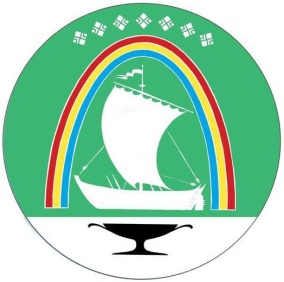 САХА ӨРӨСYYБYЛYКЭТИН «ЛЕНСКЭЙ ОРОЙУОНУН»МУНИЦИПАЛЬНАЙ ТЭРИЛЛИИТЭОРОЙУОН ДЕПУТАТТАРЫН СЭБИЭТЭ               г. Ленск                 Ленскэй к     от 27 мая 2021 года                                                             № 4-4     от 27 мая 2021 года                                                             № 4-4Председатель                             Н.К. Сидоркина И.о.главы                                                                                     Е.С. Каражеляско